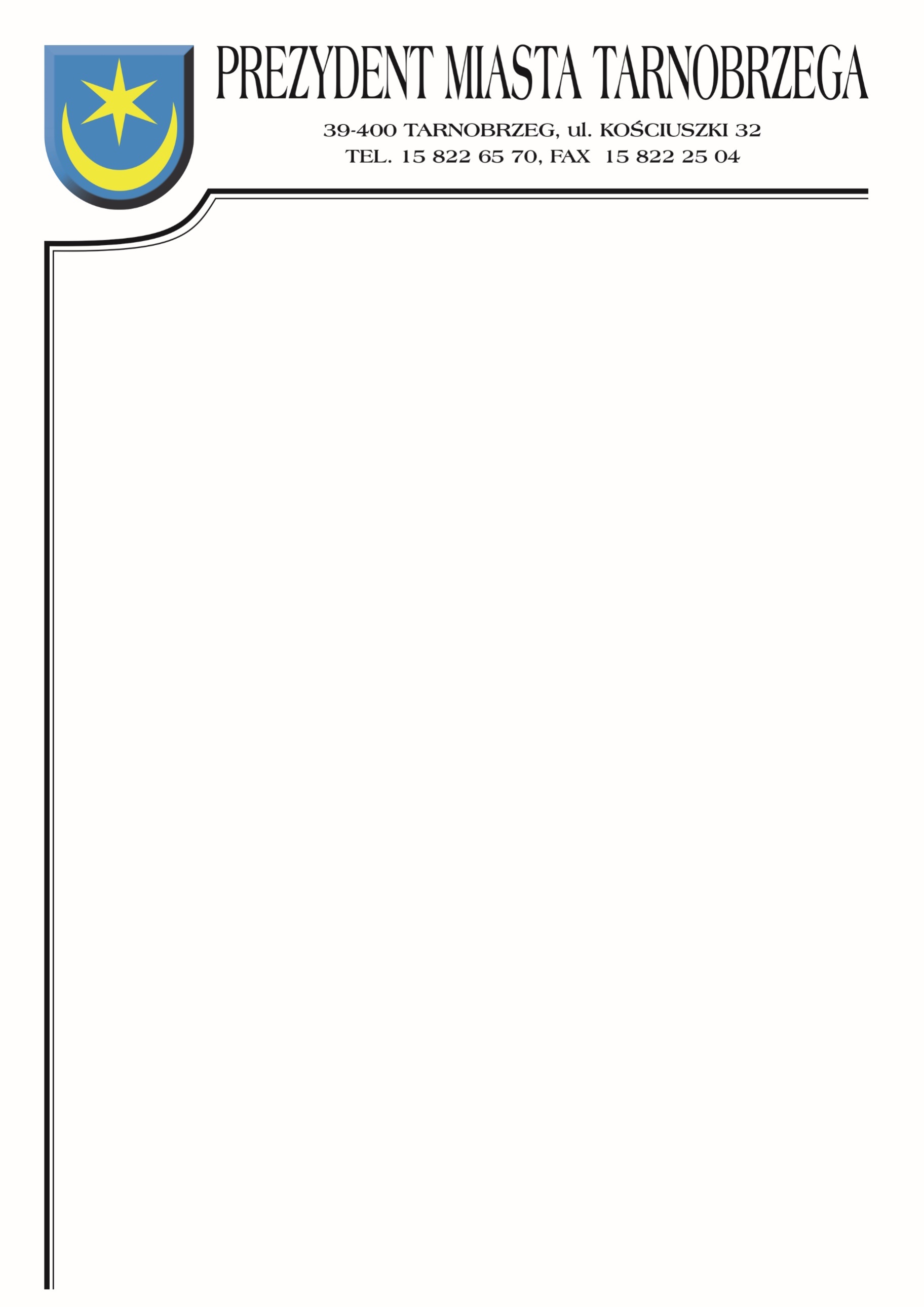 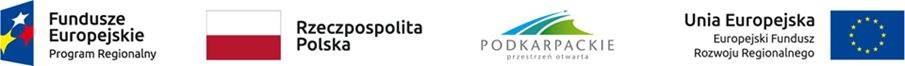 Znak sprawy: BZP-I.271.29.2022		               Tarnobrzeg, dnia 11 października 2022r.INFORMACJE Z OTWARCIA OFERTDotyczy postępowania na wykonanie zadania pn.: Pełnienie funkcji Inspektora Nadzoru inwestorskiego w specjalności elektrycznej oraz w specjalności konstrukcyjno-budowlanej nad realizacją zadania pn.: Dostawa i montaż odnawialnych źródeł energii w ramach projektu „Rozwój instalacji OZE w podsektorze budownictwa mieszkaniowego indywidualnego na terenie miasta Tarnobrzega”.Działając zgodnie z art. 222 ust. 5 ustawy z dnia 11 września 2019 roku Prawo zamówień publicznych |(t.j. Dz. U. z 2022 r., poz. 1710 ze zm.) Zamawiający informuje, że 
w postępowaniu wpłynęły następujące oferty:Numer ofertyNazwa (firma) i adres wykonawcyCena netto/brutto1.Specjalistyczne Biuro Inwestycyjno-Inżynierskie PROSTA-PROJEKTul. Kielecka3726-020 Chmielnik127 900,00 zł157 317,00 zł2M-S-M Pracownia Usługowo-Prawna Sp. z o.oul. Plac Wolności 2/20735-073 Rzeszów58 483,70 zł71 934,95 zł3PERSEM Sp. z o.o ul. Kędzierzyńska 17A/10241-902 Bytom160 005,75 zł196 805,39 zł